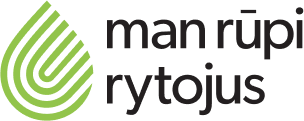 INFORMACIJA SAVIVALDYBĖMS
2022 m. liepos 19 d.         Seną buitinę techniką nemokamai išveža iš bet kurios Lietuvos vietos„Man rūpi rytojus“ komanda atvyksta paimti seną šaldytuvą, viryklę ar kitą gyventojams nebereikalingą buitinę techniką į bet kurį Lietuvos kampelį ir gali nusinešti iš bet kurio daugiabučio aukšto. Nemokamą išvežimą galima registruoti telefonu 8 600 90030 arba internetu: https://manrupirytojus.lt/buitines-technikos-isvezimas/ Iš gyventojų surinkta nebereikalinga buitinė technika ir elektronikos prietaisai pirmiausiai testuojami. Tinkamus bandoma prikelti naujam gyvenimui ir padovanoti tiems, kam jų reikia labiausiai. Jeigu senos elektronikos ir technikos suremontuoti nepavyksta, tada įrenginiai perdirbami, kad vertingas medžiagas būtų galima panaudoti dar kartą. Elektronikos prietaisams pagaminti reikia daug įvairių žaliavų: metalų, plastmasės, gumos, stiklo, puslaidininkių, tepalų, dujų, taip pat aukštos vertės medžiagų – aukso, sidabro, vario ar platinos, o beveik visas šias medžiagas galima panaudoti pakartotinai.Primename, kad senos buitinės technikos, elektros ir elektronikos prietaisų ar baterijų, akumuliatorių jokiu būdu negalima išmesti į buitinių atliekų konteinerį ar bet kur palikti, nes netinkamai ardomos ir irdamos tokios atliekos į aplinką išskiria žmogui ir gamtai ypač kenksmingų medžiagų: sunkiųjų metalų, plastikų, ozono sluoksnį ardančių dujų (freonų), nervų sistemą ir smegenis pažeisti galinčių švino ir kadmio. Per daugelį metų Lietuvoje išvystyta sistema yra pritaikyta ir patogi – mūsų šalyje yra tūkstančiai vietų, kur galima priduoti senus elektronikos gaminius, o už teigiamą rinkos vertę turinčias atliekas dar ir yra sumokama. Surasti artimiausią nebereikalingos elektronikos, buitinės technikos priėmimo punktą ar kreiptis dėl nemokamo atliekų išvežimo galima projekto „Man rūpi rytojus“ internetinėje svetainėje www.manrupirytojus.lt. Nemokamą buitinės technikos išvežimą visoje Lietuvoje galima registruoti ir telefonu 8 600 900 30. „Man rūpi rytojus“ yra Gamintojų ir importuotojų asociacijos ir VšĮ „Elektronikos gamintojų ir importuotojų organizacija“ organizuojamos elektros ir elektroninės įrangos bei baterijų ir akumuliatorių atliekų tvarkymo sistemos dalis.